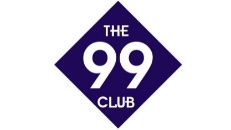 Name:___________________    Date:________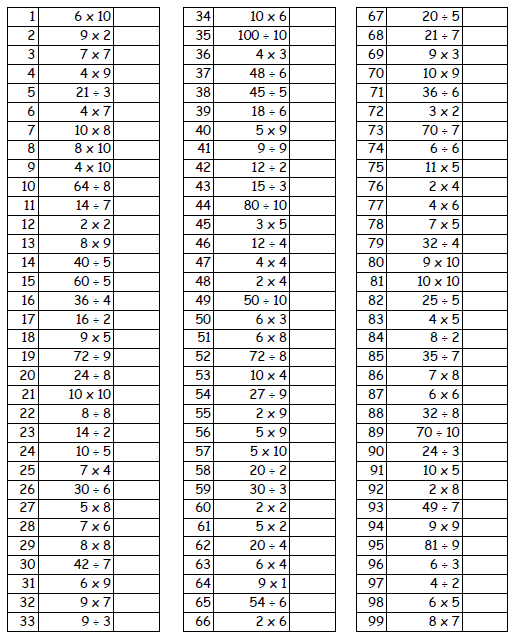 